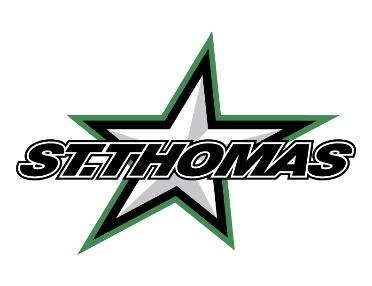 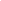 PLAYERS INFORMATION:First Name:________________________________ Last Name:________________________________________Address:_________________________________________________ City: ______________________________Postal Code:_______________	 Date of Birth _____ /______ /____      Gender:     M/F          Goalie:    YES       NO                                                                                    year          /    month           /   dayPrimary Contact # :____________________________ Email:_________________________________________Was the Player previously registered with St. Thomas Minor Hockey?          YES	NO**Previous Centre:_____________________________________________________________________________* All New players must supply a copy of their birth certificate at time of registration**If you have recently moved from another town/centre – a RESIDENTIAL MOVE FORM must be completed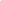 PARENT/GUARDIAN INFORMATION:		***PARENT RESPECT IN SPORT Completed?	         YES     NOName:_________________________________________ Cell #_______________________________________Email: __________________________________________             I am interested in helping out as a Coach/Trainer 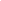 Name:__________________________________________ Cell #______________________________________Email: _________________________________________              I am interested in helping out as a Coach/Trainer 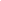 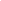 DIVISION: Please check one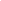 ______________________________________________		___________________________________________Signature of Parent or Guardian				DateComplete to pay by credit card * ($25 Service Fee will be applied to the final total for all credit card payments)Name:___________________________________ Card #___________________________________   Exp: ____   ____   CVD___ ___ ___    St. Thomas Minor Hockey Association - Registration PoliciesFees:All Registration Fees must be paid in full by August 15th for players trying out for Travel and September 15th for House League Players. All Fees must be paid in full prior to the player stepping on the ice.Tryouts:Players trying out for a Travel Team must be registered online before first tryoutPost –Dated Cheques:Post dated cheques will be accepted for the following dates ONLY:May 15th     June 15th   July 15th   Aug 15th   Sept 15th  – house league/ Local League onlyA minimum deposit of $100 must be paid at the time of registration. ALL Post-Dated cheques must be included with the Registration Form.Credit Card Payment * $25 Service Fee will be applied to the final total for all credit card payments*** NEW Parent Respect in Sport (RIS):At least 1 Parent or guardian of each player registered with St. Thomas Minor Hockey is required to have completed the online Respect in Sport Parent Education Program as a condition of their child's participation. Please see the web site for further details. Players will not be eligible to start play until the RIS has been completed.Refund Policy:A parent or guardian must complete a “Request for a Refund Form” (found on our web site stmha.net)
Upon approval there is a 4-6 week waiting period. There will be no refunds after November 30th. No refunds will be issued until any equipment or property of STMHA has been returned and satisfactorily accepted by the STMHA. There will be no refunds for Travel Team fees. The following Administration rates will apply for refund requests:
AAA Tryouts:Players wishing to tryout for “AAA” must request a Permission to Skate Form from St. Thomas Minor Hockey – please allow 2-3 business days for processing. Income Tax Receipt:An income tax receipt will be emailed to you in January.Consent and Release:Upon acceptance of this registration application, I consent that the player named on this application is able to participate in the hockey program of St. Thomas Minor Hockey Association. I agree to abide by all the regulations, rules, bylaws, policies and Code of Conduct of the St. Thomas Minor Hockey Association. I agree to release the St. Thomas Minor Hockey Association from all claims for damages from any accidents or injuries which are caused by or arise from, participation during any game, practice or function or the program.INCOMPLETE REGISTRATIONS WILL NOT BE ACCEPTEDPlease be sure to include all REQUIRED information (post dated cheques, birth certificates, residential move forms etc.)Initiation Program 1 U5-U6Initiation Program 2U7Minor Novice/NoviceU8/U9AtomU10/U11Pee WeeU12/U13BantamU14-U15MidgetU16-U182019-202020182016-20172014-20152012-20132010-20112007-20092021-2022 REGISTRATION FEES:Registration FeeTeam FeesTotal AmountPaidGeneral Registration Fee – IP1 and IP2All other age groups $700$775ALL LL $150All Rep $300$925$1075Tryout Fee  - For players trying out for ANY travel team(M Atom U10 to Midget U18)$100$100Body Checking Clinic – REQUIRED for all M.  Bantam  U14 players trying out for Travel$80$80I have read the STMHA Registration Policies and I agree to the Consent & Release contained therein:            Total ReceivedI have read the STMHA Registration Policies and I agree to the Consent & Release contained therein:            Total ReceivedI have read the STMHA Registration Policies and I agree to the Consent & Release contained therein:            Total ReceivedI have read the STMHA Registration Policies and I agree to the Consent & Release contained therein:            Total Received